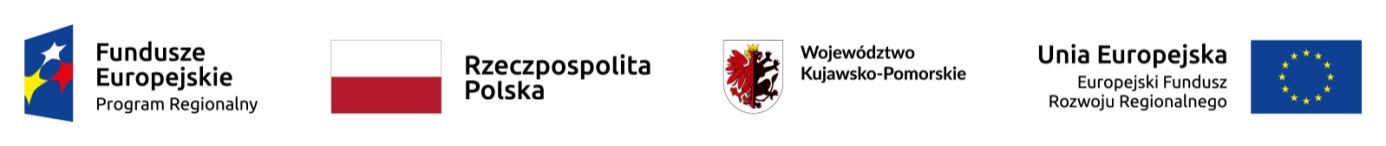 Nr sprawy: BORPA- 1/RB/2021            OŚWIADCZENIA WYKONAWCY O BRAKU PODSTAW DO WYKLUCZENIA                      I SPEŁNIANIU WARUNKU UDZIAŁU W POSTĘPOWANIU (składane na podstawie art. 125 ust 1 ustawy z dnia 11.09.2019 r. Prawo zamówień publicznych (dalej uPzp – tekst jedn. Dz. U. z 2019 r. poz. 2019 ze zm).Nazwa i adres Wykonawcy(każdy z Wykonawców wspólnie ubiegających się o udzielenie zamówienia składa niniejsze oświadczenie odrębnie ) .......................................................................................................................................................................................................................................................................................................................................................................................................................................................................................Umocowanie do składania oświadczeń w imieniu Wykonawcy wynika z (podać z jakiego dokumentu: KRS, CEiDG, pełnomocnictwo, innego dokumentu): ........................................................................................................................................................................................................................................................................................................................Oświadczam/y, iż nie podlegam/y wykluczeniu z postępowania na podstawie art. 108 ust. 1 uPzp.Oświadczam/y, iż nie podlegam/y wykluczeniu z postępowania na podstawie art. 109 ust. 1 pkt 4 uPzp.         3. *Oświadczam/y, iż zachodzą w stosunku do mnie/nas podstawy wykluczenia                           z postępowania na podstawie art. ………. uPzp (proszę podać mającą zastosowanie podstawę wykluczenia spośród wymienionych w art. 108 ust. 1 pkt 1, 2 i 5 uPzp lub art. 109 ust. 1 pkt 4 uPzp). Jednocześnie oświadczam, że w związku z ww. okolicznością na podstawie art. 110 ust. 2 uPzp podjąłem/podjęłam następujące czynności naprawcze:…………………………………………………………………………………………………………………………………………………………………………………………………………………………Oświadczam/y, iż spełniam/y warunek / warunki udziału w postępowaniu, określony / określone przez Zamawiającego w Rozdziale XXI SWZ dotyczący zdolności technicznej lub zawodowej*samodzielenie *polegajac na zasobach podmiotu udostępniającego ……….………………….. 5.   Oświadczam/y, że wszystkie informacje podane w oświadczeniach są aktualne i zgodne                       z prawdą oraz zostały przedstawione z pełną świadomością konsekwencji wprowadzenia Zamawiającego w błąd przy przedstawieniu informacji. Podpisać kwalifikowanym podpisem elektronicznym       lub podpisem zaufanym, lub elektronicznym podpisem osobistym.*- niepotrzebne skreślić